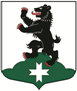 МУНИЦИПАЛЬНОЕ ОБРАЗОВАНИЕБУГРОВСКОЕ СЕЛЬСКОЕ  ПОСЕЛЕНИЕВСЕВОЛОЖСКОГО МУНИЦИПАЛЬНОГО РАЙОНАЛЕНИНГРАДСКОЙ ОБЛАСТИСОВЕТ ДЕПУТАТОВРЕШЕНИЕ       08.09.2019 г.                                                                                                  № 8          п. БугрыОб отмене решения №33 от 21.08.2019«Об утверждении условий контракта для Главы местной администрации в части, качающейся осуществления полномочий по решению вопросов местного значения»В соответствии с Федерального закона от 06.10.2003 № 131-ФЗ «Об общих принципах организации местного самоуправления в Российской Федерации» 1.   Отменить решение №33 от 21.08.2019  «Об утверждении условий контракта для Главы местной администрации в части, качающейся осуществления полномочий по решению вопросов местного значения»2.     Решение вступает в силу со дня его официального опубликования.
3.       Контроль исполнения решения оставляю за собой.Глава муниципального образования                                                              Г.И. Шорохов